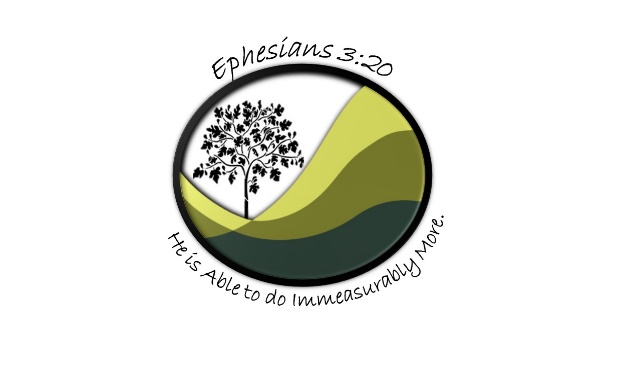 Capital Campaign FAQ3What kind of fund raising efforts are we doing to raise money?   We’re expanding the Scrip program to include the Capital Campaign. We’ve also partnered with Black Otter Supper Club for a $5 donation for every couple/party that eats there. Are we increasing security in the new facility? We are assembling a team of members in law enforcement and security experts to study the issue and make recommendations. What is our ministry strategy for the empty nesters and older? We’re working on staffing proposals for all our ministry needs. Will we have additional traditional services?  If possible. We’ll explore all options with the new facility. Will the new library be located near the atrium? The building plan is in the design process. One of our priorities is to include an adult ministry room that would include the library, adjacent to the Atrium. Those plans have not been finalized as yet.Will the existing class rooms be updated? Yes, as part of the design we will be making the existing area more usable to our current needs. This will include the installation of movable walls, along with new flooring and paint.Is a sound and video systems included from campaign funding?  Yes.How long to break ground and how long to build? The schedule will be worked out after the design is complete, funding is secured and a contractor is selected. It is desired to break ground as soon as those steps are completed. Optimally, we could break ground this Fall. The build is projected to take 12 months.Will we be able to utilize skilled labor from among our members to hold down costs?  Absolutely! Some of our members have already stepped up to offer their services, and we will work with our builder to capitalize on our members’ skills.